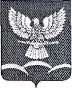 СОВЕТ НОВОТИТАРОВСКОГОСЕЛЬСКОГО ПОСЕЛЕНИЯ ДИНСКОГО РАЙОНАРЕШЕНИЕот 23.12.2015                                                                                         № 62-15/03станица НовотитаровскаяО внесении изменений в решение Совета Новотитаровского сельского поселения Динского района от 23 декабря 2015 года № 62-15/03 «Об установлении границ территорий органов территориального общественного самоуправления по Новотитаровскому сельскому поселению Динского района» В соответствии с Федеральным законом от 6 октября 2003 года № 131-ФЗ «Об общих принципах организации местного самоуправления в Российской Федерации», Законом Краснодарского края от 7 июня 2004 года № 717-КЗ «О местном самоуправлении в Краснодарском крае», Уставом Новотитаровского сельского поселения Динского района, Совет Новотитаровского сельского поселения Динского района р е ш и л:1. Внести в решение Совета Новотитаровского сельского поселения Динского района от 23 декабря 2015 года № 62-15/03 «Об установлении границ территорий органов территориального общественного самоуправления по Новотитаровскому сельскому поселению Динского района» следующие изменения: 1) приложение к решению Совета Новотитаровского сельского поселения изложить в следующей редакции (прилагается).2. Администрации Новотитаровского сельского поселения опубликовать настоящее решение в СМИ и разместить на официальном сайте администрации Новотитаровского сельского поселения Динского района  www.novotitarovskaya.info.3. Контроль за выполнением настоящего решения возложить на администрацию Новотитаровского сельского поселения Динского района (Кошман) и комиссию по законности, правопорядку, работе с общественностью и делам казачества Совета Новотитаровского сельского поселения (Мельников).4. Настоящее решение вступает в силу со дня его официального опубликования.Председатель СоветаНовотитаровского сельского поселения                                              И.П.БычекИсполняющий обязанностиглавы Новотитаровскогосельского поселения                                                                               Г.Н. Черныш